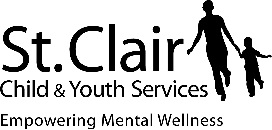        Clinical Supports to Foster Families			Referral FormDate of Referral: Referred by:	Program has been explained to client yes no	Consent Form attached: yes noIDENTIFIED CHILD/RENChild/ren is/are currently residing with: Mother Father Grandparents Foster Care Group Home Other Marital Status of Parents: Single Married Common-Law Separated			 Divorced WidowedMOTHER:FATHER:STEP-PARENTS: (Include only if currently living with either the mother or the father)FOSTER PARENT(S):SIBLINGS – currently living with childSIBLINGS – currently living out of the houseCURRENT CHILD WELFARE INVOLVEMENT:	YES		NOBACKGROUND INFORMATION / CURRENT SITUATIONTREATMENT HISTORY: please mark an X beside all previous and current services and supportsREASON FOR REFERRAL:SUMMARY OF IDENTIFIED RISKS / NEEDS:TOP THREE EXPECTED OUTCOMES:1. Name:  Last Name  First Name  D.O.B . Year/Month/Day   D.O.B . Year/Month/Day   D.O.B . Year/Month/Day Gender: Male                                                                   Female 	Address: include postal codeAddress: include postal codeAddress: include postal codePhone: Phone: Physician:Physician:Health Card #:Health Card #:Health Card #:School:                 School:                 Grade:First Nations: Yes No First Nations: Yes No Allergies:Allergies:Medication:Medication:Medication:2. Name:  Last Name First Name  D.O.B . Year/Month/Day  D.O.B . Year/Month/Day  D.O.B . Year/Month/DayGender: Male                                                                   Female 	Address: include postal codeAddress: include postal codeAddress: include postal codePhone: Phone: Physician: Physician: Health Card #:Health Card #:Health Card #:School:                 School:                 Grade: First Nations: Yes No First Nations: Yes No Allergies: Allergies: Medication: Medication: Medication: Name: Last Name    First NameD.O.B.  Year/Month/DayD.O.B.  Year/Month/DayPlace of Employment: Place of Employment: Home phone:Address (if different than child) Address (if different than child) Work phone:Address (if different than child) Address (if different than child) Cell phone:Name: Last Name    First NameD.O.B. Year/Month/DayD.O.B. Year/Month/DayPlace of Employment: Place of Employment: Home phone:Address (if different than child)Address (if different than child)Work phone:Address (if different than child)Address (if different than child)Cell phone:Step Mother’s NameD.O.B.Phone:Cell:Step Father’s Name:D.O.B.Phone:Cell:Name(s):Phone:Cell:Address:Phone:Cell:Sib #NameRelation(brother, half-brother, etc.)Date of Birth:123Sib #NameRelation(brother, half-brother, etc.)Date of Birth:12Family Worker : Ext:Ext:Agency Name & Phone #Child Worker:Ext:Ext:Agency Name & Phone #Resource Worker:Ext:Ext:Agency Name & Phone #Is there a court/supervisory order? Yes   No                                                                     N/A Is there a court/supervisory order? Yes   No                                                                     N/A Voluntary Agreement Yes No N/A(care by agreement)      Voluntary Agreement Yes No N/A(care by agreement)      If child/ren out of home, how often is there parent contact? Are these visits supervised or unsupervised?Wardship Status: If child/ren out of home, how often is there parent contact? Are these visits supervised or unsupervised?Wardship Status: Is family reunification part of the plan of care? YES   NO   N/ADate: Is family reunification part of the plan of care? YES   NO   N/ADate: Home / Family CircumstancesSchoolMedical / Health incl. any documented diagnoses, disabilities and prescribed medicationsPeer RelationsCriminal ActivityAgencypastcurrentContact Person / CommentsBig Brothers of Sarnia-LambtonBig Sisters of Sarnia-LambtonBluewater Health Addiction ServicesBluewater Health Mental Health ServicesCanadian Mental Health AssociationChildren’s Aid SocietyCommunity Health Services (Health Unit)Community Living Sarnia-LambtonC.P.R.I.Family Counselling CentreHuron House Boys’ HomeInn of the Good ShepherdLambton County Developmental ServicesL.K.D.S.B. Student / Behaviour ServicesPathways Health Centre for ChildrenPrivate CounsellorProbation Services PsychologistPsychiatristReboundResidential PlacementSpecial Services At HomeS.C.C.D.S.B. Student / Social Work ServicesSt. Francis AdvocatesWomen’s Interval HomeOther:1.2.3.